Prijzen excl.btw:€ 2.895,00 Luxe met eventuele eigen sticker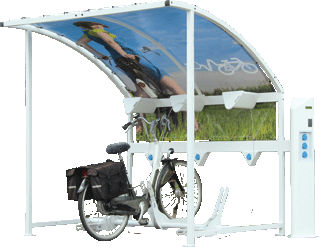 € 1.975,00 Staand model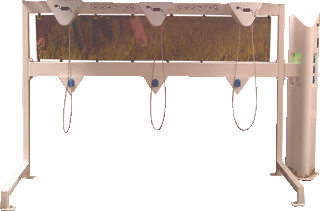 € 1.345,00 Wandmodel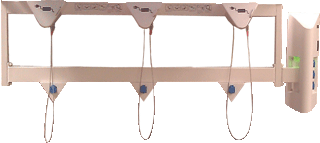 € 125,00 service pomp€ 975,00 reparatieset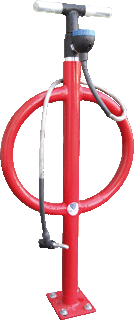 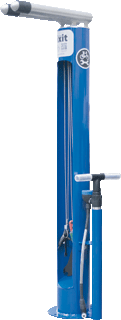 € 4.614,00  Laadpaal 3,7 kW   € 245,00 fundering 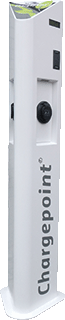 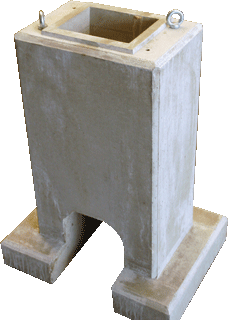 € 1.120,00 Wandmodel Chargpoint 3,7 kW 1 fase     € 875,00 									Wandmodel Mennekes 11 kW  3 fase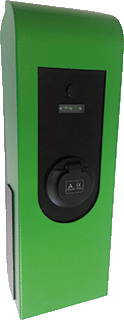 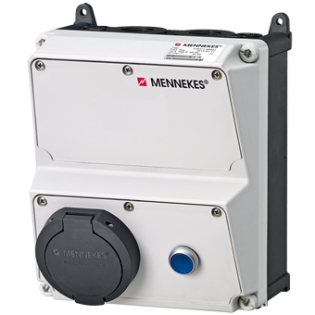 € 2.454,00 Wandmodel 11kW 3 fase	 € 1.215,00 										Wandmodel 3,7 kW 1 fase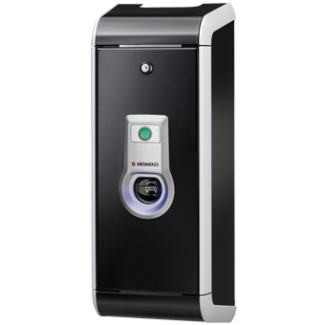 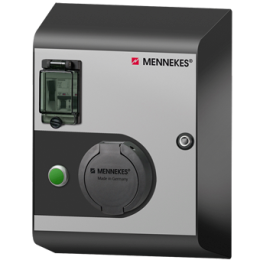 € 3.846,00 Laadpaal 3,7 kW 1 fase   Funderingsmateriaal: € 500,00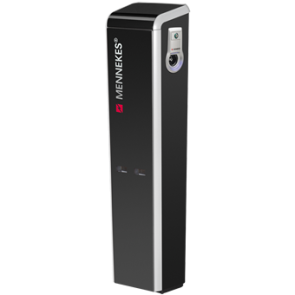 